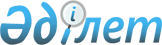 Об оказании единовременной социальной помощи малообеспеченным гражданам в связи с 25 летием Независимости Республики Казахстан
					
			Утративший силу
			
			
		
					Решение Атырауского городского маслихата Атырауской области от 20 декабря 2016 года № 84. Зарегистрировано Департаментом юстиции Атырауской области 11 января 2017 года № 3756. Утратило силу решением Атырауского городского маслихата от 30 июня 2017 года № 137
      Сноска. Утратило силу решением Атырауского городского маслихата Атырауской области от 30.06.2017 № 137 (вводится в действие по истечении десяти календарных дней после дня его первого официального опубликования).
      В соответствии со статьей 6 Закона Республики Казахстан от 23 января 2001 года "О местном государственном управлении и самоуправлении в Республике Казахстан", постановлением Правительства Республики Казахстан от 21 мая 2013 года "Об утверждении Типовых правил оказания социальной помощи, установления размеров и определения перечня отдельных категорий нуждающихся граждан" и рассмотрев постановление Атырауского городского акимата № 1621 "Об установлении размера социальной помощи малообеспеченным семьям в связи с 25 летием Независимости Республики Казахстан" от 5 декабря 2016 года, Атырауский городской маслихат РЕШИЛ:
      1. Оказать единовременную социальную помощь малообеспеченным гражданам в размере 25000 тенге в связи с празднованием 25 летия Независимости Республики Казахстан.
      2. Контроль за исполнением настоящего решения возложить на постоянную комисcию (М. Амиргалиев) по вопросам социальной сферы, гендерной и молодежной политики, соблюдения законодательства и депутатской этики.
      3. Настоящее решение вступает в силу со дня государственной регистрации в органах юстиции и вводится в действие по истечении десяти календарных дней после дня его первого официального опубликования и распространяется на отношения, возникшие с 20 декабря 2016 года.
					© 2012. РГП на ПХВ «Институт законодательства и правовой информации Республики Казахстан» Министерства юстиции Республики Казахстан
				
      Председатель VIII сессии

Шеркешбаева Б.

      Секретарь городского маслихата

Азмуханов К.
